CHAPTER 3ADMINISTRATION AND ORGANIZATION(REPEALED)SUBCHAPTER 1GENERAL PROVISIONS(REPEALED)§51.  Administration; enforcement(REPEALED)SECTION HISTORYPL 1987, c. 45, §A4 (NEW). PL 1989, c. 503, §B117 (AMD). PL 1997, c. 373, §27 (RP). §52.  Eligibility of members and employees(REPEALED)SECTION HISTORYPL 1987, c. 45, §A4 (NEW). PL 1997, c. 373, §27 (RP). §53.  Conflict of interest(REPEALED)SECTION HISTORYPL 1987, c. 45, §A4 (NEW). PL 1997, c. 373, §27 (RP). SUBCHAPTER 2THE STATE LIQUOR COMMISSION(REPEALED)§61.  State Liquor Commission(REPEALED)SECTION HISTORYPL 1987, c. 45, §A4 (NEW). PL 1987, c. 623, §4 (AMD). PL 1991, c. 376, §47 (AMD). PL 1997, c. 373, §27 (RP). PL 1997, c. 424, §B3 (AMD). PL 2007, c. 466, Pt. A, §46 (RP). §62.  Powers of the State Liquor Commission(REPEALED)SECTION HISTORYPL 1987, c. 45, §A4 (NEW). PL 1987, c. 342, §15 (AMD). PL 1987, c. 769, §A112 (AMD). PL 1993, c. 730, §§15-20 (AMD). PL 1997, c. 373, §27 (RP). §62-A.  Duties of the Bureau of Liquor Enforcement(REPEALED)SECTION HISTORYPL 1993, c. 730, §21 (NEW). PL 1995, c. 140, §2 (AMD). PL 1997, c. 373, §27 (RP). §63.  Duties of the State Liquor Commission(REPEALED)SECTION HISTORYPL 1987, c. 45, §A4 (NEW). PL 1987, c. 342, §16 (AMD). PL 1991, c. 780, §Y124 (AMD). PL 1997, c. 373, §27 (RP). §64.  Inventory and working capital(REPEALED)SECTION HISTORYPL 1987, c. 45, §A4 (NEW). PL 1991, c. 9, §FF (AMD). PL 1991, c. 780, §Y125 (AMD). PL 1993, c. 6, §B3 (AMD). PL 1993, c. 615, §1 (AMD). PL 1995, c. 560, §S1 (AMD). PL 1997, c. 373, §27 (RP). SUBCHAPTER 3BUREAU OF ALCOHOLIC BEVERAGES(REPEALED)§71.  Director of the Bureau of Alcoholic Beverages; appointment(REPEALED)SECTION HISTORYPL 1987, c. 45, §A4 (NEW). PL 1991, c. 780, §Y126 (RP). §72.  Director of the Bureau of Alcoholic Beverages; powers and duties(REPEALED)SECTION HISTORYPL 1987, c. 45, §A4 (NEW). PL 1991, c. 376, §48 (RP). §72-A.  Director; duties(REPEALED)SECTION HISTORYRR 1991, c. 1, §36 (COR). PL 1991, c. 376, §49 (NEW). PL 1991, c. 780, §§Y127,128 (AMD). PL 1993, c. 730, §22 (AMD). PL 1997, c. 373, §27 (RP). The State of Maine claims a copyright in its codified statutes. If you intend to republish this material, we require that you include the following disclaimer in your publication:All copyrights and other rights to statutory text are reserved by the State of Maine. The text included in this publication reflects changes made through the First Regular and First Special Session of the 131st Maine Legislature and is current through November 1, 2023
                    . The text is subject to change without notice. It is a version that has not been officially certified by the Secretary of State. Refer to the Maine Revised Statutes Annotated and supplements for certified text.
                The Office of the Revisor of Statutes also requests that you send us one copy of any statutory publication you may produce. Our goal is not to restrict publishing activity, but to keep track of who is publishing what, to identify any needless duplication and to preserve the State's copyright rights.PLEASE NOTE: The Revisor's Office cannot perform research for or provide legal advice or interpretation of Maine law to the public. If you need legal assistance, please contact a qualified attorney.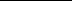 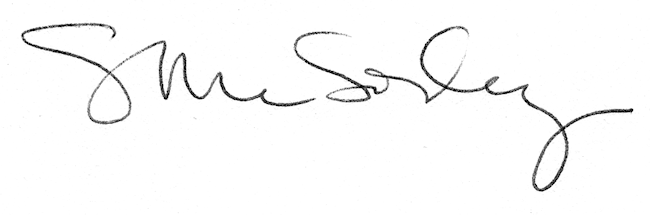 